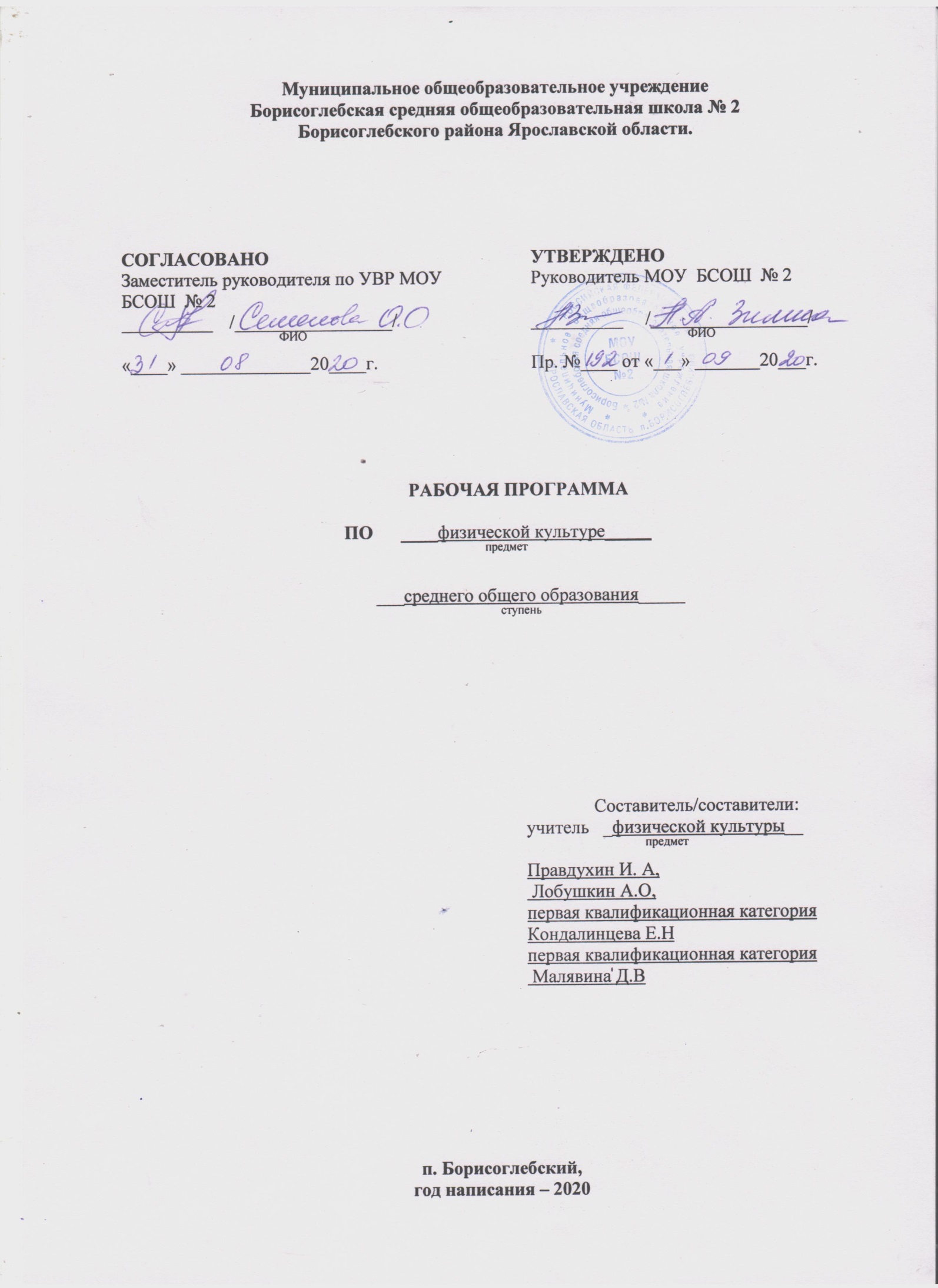 Муниципальное общеобразовательное учреждение Борисоглебская средняя общеобразовательная школа № 2 Борисоглебского района Ярославской области.         РАБОЧАЯ ПРОГРАММА ПО      ____физической культуре_____                                                                                                                                предмет              ___среднего общего образования_____               ступеньСоставитель/составители:учитель   _физической культуры__                                                                                                                 предметПравдухин И. А, Лобушкин А.О, первая квалификационная категорияКондалинцева Е.Нпервая квалификационная категория Малявина Д.Вп. Борисоглебский,год написания – 2020ПОЯСНИТЕЛЬНАЯ ЗАПИСКАОбщая характеристика учебного предмета.Рабочая программа «Физическая культура» для 10 - 11 классов составлена на основе:-  Федерального закона от 29.12.2012 № 273-ФЗ "Об образовании в Российской Федерации";- Федерального государственного образовательного стандарта № 1897 от 17.12.2010 (федеральном и региональном компонентах, компоненте образовательного учреждения);- Примерной основной образовательной программы среднего общего образования, одобрена решением федерального учебно-методического объединения по общему образованию (протокол от 28 июня 2016 г. № 2/16-з);- Авторской программы по физической культуре и авторской программы Лях В.И., Зданевич А.А. «Комплексная программа физического воспитания учащихся 1-11 классов» Программы общеобразовательных учреждений. – Москва: «Просвещение», 2010;- Положения о рабочей программе учителя-предметника, утвержденной приказом директора школы № 139 от 26.06.2020.Целью программы является формирование физической культуры личности школьника посредством освоения основ содержания физкультурной деятельности с общеприкладной и спортивной направленностью.      В соответствии с этим, программа физического воспитания учащихся 10 - 11 классов своим предметным содержанием ориентируется на достижение следующих практических задач: - на содействие гармоническому развитию личности, укрепление здоровья учащихся, закрепление навыков правильной осанки, профилактику плоскостопия, выработку устойчивости к неблагоприятным условиям внешне среды, воспитание ценностных ориентаций на здоровый образ жизни;- обучение основам базовых видов двигательных действий;- дальнейшее развитие координационных и кондиционных способностей;- формирование знаний о личной гигиене, режиме дня, влияние физических упражнений на состояние здоровья, работоспособности и развитие двигательных способностей на основе знаний о системе организма;- углублённое представление об основных видах спорта;- приобщение к самостоятельным занятиям физическими упражнениями и занятием любимым видом спорта в свободное время;- формирование адекватной оценки собственных физических возможностей;- содействие развитию психических процессов и обучению психической саморегуляции.Программный материал делится на две части — базовую и вариативную. Базовая часть выполняет обязательный минимум образования по предмету «Физическая культура». В базовую часть входит материал в соответствии с федеральным компонентом учебного плана, региональный компонент. Учитывая   климатические особенности региона и возможности материальной физкультурно-спортивной базы кроссовая подготовка заменяется лыжной. Вариативная часть включает в себя программный материал по баскетболу.Для прохождения теоретических сведений выделяется время в процессе уроков.     Важной особенностью образовательного процесса в средней школе является оценивание учащихся. Оценивание учащихся предусмотрено как по окончании раздела, так и по мере освоения умений и навыков.Сроки реализации программыПредмет «Физическая культура» изучается в средней общеобразовательной школе в объеме 204 ч, из них с 10 по 11 классы – по 102 ч ежегодно (3 часа в неделю, 34 учебные недели в каждом класс).Общая характеристика учебного процесса: методы, формы обучения и режим занятийОсновной формой организации учебной работы по физическому воспитанию является учебное занятие (урок).Основные методы, используемые на уроках:1.фронтальный2.поточный3.посменный4. групповой5.индивидуальный.Основными методами, направленными на совершенствование двигательных навыков и развитие физических способностей, являются:1.Равномерный метод2.Переменный метод3.Повторный метод4.Интервальный метод5.Соревновательный метод6.Игровой метод7.Круговой методЛогические связи данного предмета с остальными предметами (разделами) учебного (образовательного) планаЛогическая связь ОБЖ и физической культуры видится в практической направленности наук обучения, когда рассматриваются не только общие теоретические вопросы, такие, как, например, темы, посвященные гигиене, профилактике заболеваний, но прежде всего занятия по обучению навыкам развития физических качеств, повышения защитных механизмов своего организма. привить эти по сути простые истины каждому учащемуся. Привить потребность в здоровом образе жизни, под которым надо понимать образ жизни, основанный на принципах нравственности, рационально организованный, активный, трудовой, закаливающий и в то же время защищающий от неблагоприятных воздействий окружающей среды, позволяющий до глубокой старости сохранять нравственное, психическое и физическое здоровье. Связь физической культуры и биологии. Знания физиологических процессов и механизмов жизнедеятельности организма человека показывает ученику причины и условия протекания сложных функциональных состояний организма, характерных мышечной деятельности. Это – прямой путь к рациональному распределению физической нагрузки и отдыха на уроках физической культуры, к анализу результатов занятий. Ученики должны представлять действие физической нагрузки на органы и системы. Понимание этого невозможно без знаний, полученных на уроках биологии. Изучая механизмы опоры и движения, дети с интересом и даже с некоторым удивлением рассматривают систему суставов, сгибание и разгибание руки, убеждаются в согласовании работы мышц. Знания о процессе сокращения мышц, об управлении движением, развитии утомления вследствие мышечной работы – это не только усвоение теоретического материала. Они помогают формированию у учащихся определенных практических навыков. Изучив строение самостоятельно оценивать нагрузку при разных видах спортивной деятельности, а также выполнять необходимые правила, чтобы избежать травм.Предполагаемые результатыI. Планируемые личностные результаты освоения рабочей программы:Личностные результаты в сфере отношений обучающихся к себе, к своему здоровью, к познанию себя:ориентация обучающихся на достижение личного счастья, реализацию позитивных жизненных перспектив, инициативность, креативность, готовность и способность к личностному самоопределению, способность ставить цели и строить жизненные планы;готовность и способность обеспечить себе и своим близким достойную жизнь в процессе самостоятельной, творческой и ответственной деятельности;готовность и способность обучающихся к отстаиванию личного достоинства, собственного мнения, готовность и способность вырабатывать собственную позицию по отношению к общественно-политическим событиям прошлого и настоящего на основе осознания и осмысления истории, духовных ценностей и достижений нашей страны;готовность и способность обучающихся к саморазвитию и самовоспитанию в соответствии с общечеловеческими ценностями и идеалами гражданского общества, потребность в физическом самосовершенствовании, занятиях спортивно-оздоровительной деятельностью;принятие и реализация ценностей здорового и безопасного образа жизни, бережное, ответственное и компетентное отношение к собственному физическому и психологическому здоровью; неприятие вредных привычек: курения, употребления алкоголя, наркотиков.Личностные результаты в сфере отношений обучающихся к России как к Родине (Отечеству): российская идентичность, способность к осознанию российской идентичности в поликультурном социуме, патриотизм, готовность к служению Отечеству, его защите; уважение к своему народу, чувство ответственности перед Родиной, гордости за свой край, свою Родину, прошлое и настоящее многонационального народа России, уважение к государственным символам (герб, флаг, гимн).Личностные результаты в сфере отношений обучающихся с окружающими людьми: нравственное сознание и поведение на основе усвоения общечеловеческих ценностей, толерантного сознания и поведения в поликультурном мире, готовности и способности вести диалог с другими людьми, достигать в нем взаимопонимания, находить общие цели и сотрудничать для их достижения; принятие гуманистических ценностей, осознанное, уважительное и доброжелательное отношение к другому человеку, его мнению, мировоззрению;способность к сопереживанию и формирование позитивного отношения к людям, в том числе к лицам с ограниченными возможностями здоровья и инвалидам; бережное, ответственное и компетентное отношение к физическому и психологическому здоровью других людей, умение оказывать первую помощь;формирование выраженной в поведении нравственной позиции, в том числе способности к сознательному выбору добра, нравственного сознания и поведения на основе усвоения общечеловеческих ценностей и нравственных чувств (чести, долга, справедливости, милосердия и дружелюбия); развитие компетенций сотрудничества со сверстниками, детьми младшего возраста, взрослыми в образовательной, общественно полезной, учебно-исследовательской, проектной и других видах деятельности. Личностные результаты в сфере отношений обучающихся к окружающему миру, живой природе, художественной культуре: мировоззрение, соответствующее современному уровню развития науки, значимости науки, готовность к научно-техническому творчеству, владение достоверной информацией о передовых достижениях и открытиях мировой и отечественной науки, заинтересованность в научных знаниях об устройстве мира и общества;готовность и способность к образованию, в том числе самообразованию, на протяжении всей жизни; сознательное отношение к непрерывному образованию как условию успешной профессиональной и общественной деятельности; эстетическое отношения к миру, готовность к эстетическому обустройству собственного быта. Личностные результаты в сфере физического, психологического, социального и академического благополучия обучающихся:физическое, эмоционально-психологическое, социальное благополучие обучающихся в жизни образовательной организации, ощущение детьми безопасности и психологического комфорта, информационной безопасности.II. Планируемые метапредметые результаты освоения рабочей программы:Регулятивные универсальные учебные действияВыпускник научится:самостоятельно определять цели, задавать параметры и критерии, по которым можно определить, что цель достигнута;оценивать возможные последствия достижения поставленной цели в деятельности, собственной жизни и жизни окружающих людей, основываясь на соображениях этики и морали;ставить и формулировать собственные задачи в образовательной деятельности и жизненных ситуациях;оценивать ресурсы, в том числе время и другие нематериальные ресурсы, необходимые для достижения поставленной цели;выбирать путь достижения цели, планировать решение поставленных задач, оптимизируя материальные и нематериальные затраты; организовывать эффективный поиск ресурсов, необходимых для достижения поставленной цели;сопоставлять полученный результат деятельности с поставленной заранее целью.2. Познавательные универсальные учебные действияВыпускник научится: искать и находить обобщенные способы решения задач, в том числе, осуществлять развернутый информационный поиск и ставить на его основе новые (учебные и познавательные) задачи;критически оценивать и интерпретировать информацию с разных позиций,  распознавать и фиксировать противоречия в информационных источниках;использовать различные модельно-схематические средства для представления существенных связей и отношений, а также противоречий, выявленных в информационных источниках;находить и приводить критические аргументы в отношении действий и суждений другого; спокойно и разумно относиться к критическим замечаниям в отношении собственного суждения, рассматривать их как ресурс собственного развития;выходить за рамки учебного предмета и осуществлять целенаправленный поиск возможностей для  широкого переноса средств и способов действия;выстраивать индивидуальную образовательную траекторию, учитывая ограничения со стороны других участников и ресурсные ограничения;менять и удерживать разные позиции в познавательной деятельности.Коммуникативные универсальные учебные действияВыпускник научится:осуществлять деловую коммуникацию как со сверстниками, так и со взрослыми (как внутри образовательной организации, так и за ее пределами), подбирать партнеров для деловой коммуникации исходя из соображений результативности взаимодействия, а не личных симпатий;при осуществлении групповой работы быть как руководителем, так и членом команды в разных ролях;координировать и выполнять работу в условиях реального, виртуального и комбинированного взаимодействия;развернуто, логично и точно излагать свою точку зрения с использованием адекватных (устных и письменных) языковых средств;распознавать конфликтогенные ситуации и предотвращать конфликты до их активной фазы, выстраивать деловую и образовательную коммуникацию, избегая личностных оценочных суждений.III. Планируемые предметные результаты освоения рабочей программы:Выпускник на базовом уровне научится:определять влияние оздоровительных систем физического воспитания на укрепление здоровья, профилактику профессиональных заболеваний и вредных привычек;знать способы контроля и оценки физического развития и физической подготовленности;знать правила и способы планирования системы индивидуальных занятий физическими упражнениями общей, профессионально-прикладной и оздоровительно-корригирующей направленности;характеризовать индивидуальные особенности физического и психического развития;характеризовать основные формы организации занятий физической культурой, определять их целевое назначение и знать особенности проведения;составлять и выполнять индивидуально ориентированные комплексы оздоровительной и адаптивной физической культуры;выполнять комплексы упражнений традиционных и современных оздоровительных систем физического воспитания;выполнять технические действия и тактические приемы базовых видов спорта, применять их в игровой и соревновательной деятельности;практически использовать приемы самомассажа и релаксации;практически использовать приемы защиты и самообороны;составлять и проводить комплексы физических упражнений различной направленности;определять уровни индивидуального физического развития и развития физических качеств;проводить мероприятия по профилактике травматизма во время занятий физическими упражнениями;владеть техникой выполнения тестовых испытаний Всероссийского физкультурно-спортивного комплекса «Готов к труду и обороне» (ГТО).Выпускник на базовом уровне получит возможность научиться:самостоятельно организовывать и осуществлять физкультурную деятельность для проведения индивидуального, коллективного и семейного досуга;выполнять требования физической и спортивной подготовки, определяемые вступительными экзаменами в профильные учреждения профессионального образования;проводить мероприятия по коррекции индивидуальных показателей здоровья, умственной и физической работоспособности, физического развития и физических качеств по результатам мониторинга;выполнять технические приемы и тактические действия национальных видов спорта;выполнять нормативные требования испытаний (тестов) Всероссийского физкультурно-спортивного комплекса «Готов к труду и обороне» (ГТО);осуществлять судейство в избранном виде спорта;составлять и выполнять комплексы специальной физической подготовки.Система оценки достижений учащихся и инструментарий для оценивания результатов обучения отражены в локальном акте школы «Положение о системе контроля и оценивания образовательных достижений учащихся», утвержденное приказом директора школы № 37 от 06.02.2018 г.УЧЕБНО – ТЕМАТИЧЕСКИЙ ПЛАН10 КЛАСС11 КЛАСССОДЕРЖАНИЕ СРЕДНЕГО ОБЩЕГО ОБРАЗОВАНИЯПО УЧЕБНОМУ ПРЕДМЕТУ1. Физическая культура и здоровый образ жизниСовременные оздоровительные системы физического воспитания, их роль в формировании здорового образа жизни, сохранении творческой активности и долголетия, предупреждении профессиональных заболеваний и вредных привычек, поддержании репродуктивной функции.Оздоровительные мероприятия по восстановлению организма и повышению работоспособности: гимнастика при занятиях умственной и физической деятельностью; сеансы аутотренинга, релаксации и самомассажа, банные процедуры.Система индивидуальных занятий оздоровительной и тренировочной направленности, основы методики их организации и проведения, контроль и оценка эффективности занятий.Особенности соревновательной деятельности в массовых видах спорта; правила организации и проведения соревнований, обеспечение безопасности, судейство.Формы организации занятий физической культурой.Государственные требования к уровню физической подготовленности населения при выполнении нормативов Всероссийского физкультурно-спортивного комплекса «Готов к труду и обороне» (ГТО).Современное состояние физической культуры и спорта в России.Основы законодательства Российской Федерации в области физической культуры, спорта, туризма, охраны здоровья.2. Физкультурно-оздоровительная деятельностьОздоровительные системы физического воспитания.Современные фитнес-программы, направленные на достижение и поддержание оптимального качества жизни, решение задач формирования жизненно необходимых и спортивно ориентированных двигательных навыков и умений.Индивидуально ориентированные здоровьесберегающие технологии: гимнастика при умственной и физической деятельности; комплексы упражнений адаптивной физической культуры; оздоровительная ходьба и бег.3. Физическое совершенствованиеСовершенствование техники упражнений базовых видов спорта: акробатические и гимнастические комбинации (на спортивных снарядах); бег на короткие, средние и длинные дистанции; прыжки в длину и высоту с разбега; метание гранаты; передвижение на лыжах; плавание; технические приемы и командно-тактические действия в командных (игровых) видах; техническая и тактическая подготовка в национальных видах спорта.Спортивные единоборства: технико-тактические действия самообороны; приемы страховки и самостраховки.Прикладная физическая подготовка: полосы препятствий; кросс по пересеченной местности с элементами спортивного ориентирования; прикладное плавание.ТРЕБОВАНИЯ К УРОВНЮ ПОДГОТОВКИ УЧАЩИХСЯ, ОБУЧАЮЩИХСЯ ПО ДАННОЙ ПРОГРАММЕ В результате изучения физической культуры на базовом уровне ученик должен:- влияние оздоровительных систем физического воспитания на укрепление здоровья, профилактику профессиональных заболеваний и вредных- способы контроля и оценки физического развития и физической подготовленности;- правила и способы планирования систем индивидуальных занятий физическими упражнениями различной целевой направленности;- уметь выполнять индивидуально подобранные комплексы оздоровительной и адаптивной (лечебной) физической культуры, композиции ритмической и аэробной гимнастики, комплексы упражнений атлетической гимнастики;- выполнять простейшие приемы самомассажа и релаксации;- преодолевать искусственные и естественные препятствия с использованием разнообразных способов передвижения;- выполнять приемы защиты и самообороны, страховки и самостраховки;- осуществлять творческое сотрудничество в коллективных формах занятий физической культурой;- использовать приобретенные знания и умения в практической деятельности и повседневной жизни для повышения работоспособности, сохранения и укрепления здоровья;- подготовки к профессиональной деятельности и службе в Вооруженных Силах Российской Федерации;- организации и проведения индивидуального, коллективного и семейного отдыха, участия в массовых спортивных соревнованиях;- активной творческой деятельности, выбора и формирования здорового образа жизни.ПЕРЕЧЕНЬ УЧЕБНО – МЕТОДИЧЕСКОГО ОБЕСПЕЧЕНИЯ. - Физическая культура: учеб. для учащихся 10-11 кл. общеобразоват. Учреждений / [В.И. Лях, Л.Е. Любомирский, Г.Б. Мейксон и др.]; под ред. В.И. Ляха и др. - М.: «Просвещение», 2005- «Физическая культура» В.И.Лях М.Просвещение 2010г.- Мейксон Г.Б., Любомирский Л.Е., Лях В.И. Физическая культура: учебник для учащихся 10 – 11 классов. – М.: Просвещение, 2001;  СОГЛАСОВАНОЗаместитель руководителя по УВР МОУ  БСОШ  № 2__________	/_________________/ФИО«____» ______________20____г.УТВЕРЖДЕНОРуководитель МОУ  БСОШ  № 2__________	/_________________/ФИОПр. №____ от «___» _______20___г.№Раздел учебного курсаКол – во часов на изучение разделаХарактеристика видов деятельности учащихся1Физическая культура и здоровый образ жизни4Приобретают знания  и умения по выполнению основных оздоровительных мероприятий, направленных на восстановление организма после нагрузок и повышение работоспособности. Демонстрируют знания и умения по использованию основных оздоровительных мероприятий по восстановлению организма после нагрузок и повышению работоспособности.Приобретают знания и умения особенностей соревновательной деятельности в массовых видах спорта и порядке подготовки к ней. Демонстрируют знания и умения по подготовке к соревновательной деятельности в избранном виде спорта.Приобретают знания о формах проведения занятий и умений по их планированию, контролю и регулированию нагрузок. Демонстрируют знания о формах проведения занятий и умения по их планированию, контролю и регулированию нагрузок.Обосновывают роль и значение спорта в России, его положительное влияние на связь между народами. Разъясняют статьи 3, 20, 28, 29, 30 Федерального закона «О физической культуре и спорте в Российской Федерации», приводят примеры их использования в личной жизни.2Физкультурно-оздоровительная деятельность3Приобретают знания  и умения по выполнению основных фитнес-программ, направленных на восстановление организма после нагрузок и повышение работоспособности. Демонстрируют знания и умения по использованию основных фитнес-программ по восстановлению организма после нагрузок и повышению работоспособности.Приобретают знания и умения по индивидуальной подготовке корригирующей направленности. Разрабатывают и демонстрируют выполнение индивидуального комплекса коррекционных упражнений.3Гимнастика с основами акробатики18Различают строевые команды, четко выполняют строевые приемы.  Описывают технику общеразвивающих упражнений и упражнений на гимнастических снарядах. Описывают технику опорных прыжков, акробатических упражнений, упражнений на гимнастическом бревне и гимнастикой перекладине, гимнастических брусьях, лазания по канату. Осваивают технику упражнений, предупреждая появление ошибок и соблюдая правила безопасности. Оказывают помощь сверстникам в освоении гимнастических упражнений. Умеют анализировать их технику, выявляют ошибки и активно помогают в их исправлении.Описывают технику опорных прыжков, акробатических упражнений, упражнений на гимнастическом бревне и гимнастической перекладине, брусьях.  Осваивают её, предупреждая появление ошибок и соблюдая правила техники безопасности.   В случае появления ошибок умеют их исправлять.4Легкая атлетика27Описывают технику выполнения беговых, прыжковых, метательных упражнений, осваивают ее самостоятельно, выявляют и устраняют характерные ошибки в процессе усвоения. Демонстрируют вариативное выполнение беговых, прыжковых, метательных упражнений. Применяют беговые, прыжковые, метательные упражнения для развития физических качеств, выбирают индивидуальный режим физической нагрузки, контролируют её по частоте сердечных сокращений.5Лыжные гонки21Называют имена выдающихся лыжников современности. Применяют правила подбора лыжного инвентаря. Соблюдают правила безопасности. Применяют правила подбора одежды для занятий лыжной подготовкой.Демонстрируют приемы оказания первой помощи при обморожениях и травмах. Описывают технику изучаемых лыжных ходов, осваивают их самостоятельно, выявляя и устраняя типичные ошибки. Взаимодействуют со сверстниками в процессе совместного освоения техники лыжных ходов, соблюдают правила безопасности. Моделируют технику освоенных лыжных ходов, варьируют ее в зависимости от ситуаций и условий, возникающих в процессе прохождения дистанций. Измеряют пульс до, во время и после занятий. Применяют правила подбора одежды для занятий лыжной подготовкой, используют передвижения на лыжах в организации активного отдыха.6Плавание2Запоминают имена выдающихся отечественных пловцов - олимпийских чемпионов. Соблюдают требования и правила, чтобы избежать травм и несчастных случаев при занятиях плаванием. Применяют разученные упражнения для развития силы, двигательных способностей. Осваивают технику плавания (имитация). 7Баскетбол8Описывают технику игровых действий и приемов, осваивают их самостоятельно, выявляя и устраняя типичные ошибки. Взаимодействуют со сверстниками в процессе совместного освоения техники игровых действий и приемов. Соблюдают технику безопасности.8Волейбол5Описывают технику игровых действий и приемов, осваивают их самостоятельно, выявляя и устраняя типичные ошибки. Взаимодействуют со сверстниками в процессе совместного освоения техники игровых действий и приемов. Соблюдают технику безопасности.9Футбол9Описывают технику игровых действий и приемов, осваивают их самостоятельно, выявляя и устраняя типичные ошибки. Взаимодействуют со сверстниками в процессе совместного освоения техники игровых действий и приемов. Моделируют технику игровых действий и приемов, варьируют ее в зависимости от ситуаций и условий, возникающих в процессе игровой деятельности. выполняют правила игры, уважительно относятся к сопернику. Соблюдают технику безопасности. Применяют правила подбора одежды и обуви для занятий на открытом воздухе. Описывают технику игровых действий и приемов, осваивают их самостоятельно, выявляя и устраняя типичные ошибки.10Спортивные единоборства3Описывают правила и технику спортивных единоборств, осваивают их самостоятельно, выявляя и устраняя типичные ошибки. Взаимодействуют со сверстниками в процессе совместного освоения техники спортивных единоборств, соблюдают правила безопасности. Моделируют технику освоенных спортивных единоборств, варьируют ее в зависимости от ситуаций и условий, возникающих в процессе изучения. Измеряют пульс до, во время и после занятий. Применяют правила подбора одежды для занятий спортивными единоборствами.11Прикладная физическая подготовка2Владеют вариативным выполнением прикладных упражнений, перестраивают их технику в зависимости от возникающих задач и изменяющихся условий.  Применяют прикладные упражнения для развития физических качеств, контролируют физическую нагрузку по частоте сердечных сокращений. Преодолевают трудности и проявляют волевые качества личности при выполнении прикладных упражнений.  Соблюдают правила техники безопасности.№Раздел учебного курсаКол – во часов на изучение разделаХарактеристика видов деятельности учащихся1Физическая культура и здоровый образ жизни4Приобретают знания и умения по выполнению основных оздоровительных мероприятий, направленных на восстановление организма после нагрузок и повышение работоспособности. Демонстрируют знания и умения по использованию основных оздоровительных мероприятий по восстановлению организма после нагрузок и повышению работоспособности.Приобретают знания и умения особенностей соревновательной деятельности в массовых видах спорта и порядке подготовки к ней. Демонстрируют знания и умения по подготовке к соревновательной деятельности в избранном виде спорта.Приобретают знания о формах проведения занятий и умений по их планированию, контролю и регулированию нагрузок. Демонстрируют знания о формах проведения занятий и умения по их планированию, контролю и регулированию нагрузок.Обосновывают роль и значение спорта в России, его положительное влияние на связь между народами. Разъясняют статьи 3, 20, 28, 29, 30 Федерального закона «О физической культуре и спорте в Российской Федерации», приводят примеры их использования в личной жизни.2Физкультурно-оздоровительная деятельность3Приобретают знания  и умения по выполнению основных фитнес-программ, направленных на восстановление организма после нагрузок и повышение работоспособности. Демонстрируют знания и умения по использованию основных фитнес-программ по восстановлению организма после нагрузок и повышению работоспособности.Приобретают знания и умения по индивидуальной подготовке корригирующей направленности. Разрабатывают и демонстрируют выполнение индивидуального комплекса коррекционных упражнений.3Гимнастика с основами акробатики18Различают строевые команды, четко выполняют строевые приемы.  Описывают технику общеразвивающих упражнений и упражнений на гимнастических снарядах. Описывают технику опорных прыжков, акробатических упражнений, упражнений на гимнастическом бревне и гимнастикой перекладине, гимнастических брусьях, лазания по канату. Осваивают технику упражнений, предупреждая появление ошибок и соблюдая правила безопасности. Оказывают помощь сверстникам в освоении гимнастических упражнений. Умеют анализировать их технику, выявляют ошибки и активно помогают в их исправлении.Описывают технику опорных прыжков, акробатических упражнений, упражнений на гимнастическом бревне и гимнастической перекладине, брусьях.  Осваивают её, предупреждая появление ошибок и соблюдая правила техники безопасности.   В случае появления ошибок умеют их исправлять.4Легкая атлетика27Описывают технику выполнения беговых, прыжковых, метательных упражнений, осваивают ее самостоятельно, выявляют и устраняют характерные ошибки в процессе усвоения. Демонстрируют вариативное выполнение беговых, прыжковых, метательных упражнений. Применяют беговые, прыжковые, метательные упражнения для развития физических качеств, выбирают индивидуальный режим физической нагрузки, контролируют её по частоте сердечных сокращений.5Лыжные гонки21Называют имена выдающихся лыжников современности. Применяют правила подбора лыжного инвентаря. Соблюдают правила безопасности. Применяют правила подбора одежды для занятий лыжной подготовкой.Демонстрируют приемы оказания первой помощи при обморожениях и травмах. Описывают технику изучаемых лыжных ходов, осваивают их самостоятельно, выявляя и устраняя типичные ошибки. Взаимодействуют со сверстниками в процессе совместного освоения техники лыжных ходов, соблюдают правила безопасности. Моделируют технику освоенных лыжных ходов, варьируют ее в зависимости от ситуаций и условий, возникающих в процессе прохождения дистанций. Измеряют пульс до, во время и после занятий. Применяют правила подбора одежды для занятий лыжной подготовкой, используют передвижения на лыжах в организации активного отдыха.6Плавание2Запоминают имена выдающихся отечественных пловцов - олимпийских чемпионов. Соблюдают требования и правила, чтобы избежать травм и несчастных случаев при занятиях плаванием. Применяют разученные упражнения для развития силы, двигательных способностей. Осваивают технику плавания (имитация). 7Баскетбол8Описывают технику игровых действий и приемов, осваивают их самостоятельно, выявляя и устраняя типичные ошибки. Взаимодействуют со сверстниками в процессе совместного освоения техники игровых действий и приемов. Соблюдают технику безопасности.8Волейбол5Описывают технику игровых действий и приемов, осваивают их самостоятельно, выявляя и устраняя типичные ошибки. Взаимодействуют со сверстниками в процессе совместного освоения техники игровых действий и приемов. Соблюдают технику безопасности.9Футбол9Описывают технику игровых действий и приемов, осваивают их самостоятельно, выявляя и устраняя типичные ошибки. Взаимодействуют со сверстниками в процессе совместного освоения техники игровых действий и приемов. Моделируют технику игровых действий и приемов, варьируют ее в зависимости от ситуаций и условий, возникающих в процессе игровой деятельности. выполняют правила игры, уважительно относятся к сопернику. Соблюдают технику безопасности. Применяют правила подбора одежды и обуви для занятий на открытом воздухе. Описывают технику игровых действий и приемов, осваивают их самостоятельно, выявляя и устраняя типичные ошибки.10Спортивные единоборства3Описывают правила и технику спортивных единоборств, осваивают их самостоятельно, выявляя и устраняя типичные ошибки. Взаимодействуют со сверстниками в процессе совместного освоения техники спортивных единоборств, соблюдают правила безопасности. Моделируют технику освоенных спортивных единоборств, варьируют ее в зависимости от ситуаций и условий, возникающих в процессе изучения. Измеряют пульс до, во время и после занятий. Применяют правила подбора одежды для занятий спортивными единоборствами.11Прикладная физическая подготовка2Владеют вариативным выполнением прикладных упражнений, перестраивают их технику в зависимости от возникающих задач и изменяющихся условий.  Применяют прикладные упражнения для развития физических качеств, контролируют физическую нагрузку по частоте сердечных сокращений. Преодолевают трудности и проявляют волевые качества личности при выполнении прикладных упражнений.  Соблюдают правила техники безопасности.